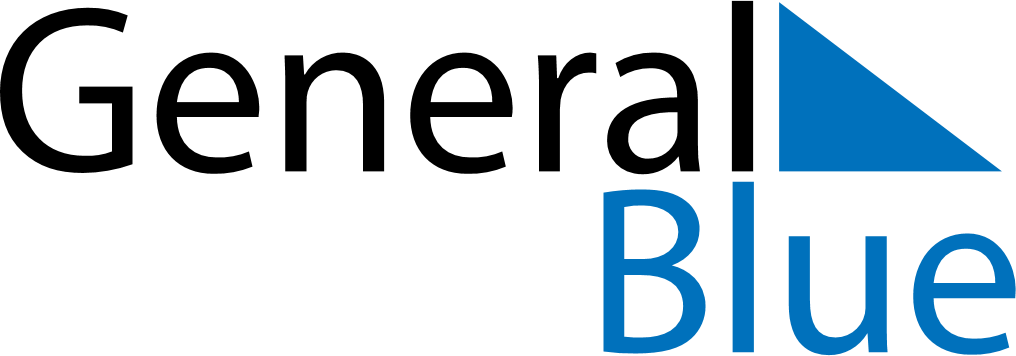 May 2026May 2026May 2026LiechtensteinLiechtensteinSundayMondayTuesdayWednesdayThursdayFridaySaturday12Labour Day345678910111213141516Mother’s DayAscension DayFeiertagsbrücke1718192021222324252627282930PentecostWhit Monday31